Summer Chess Academy for Talented YouthDeveloping Strategies for Our Children’s Successwww.lichessmates.com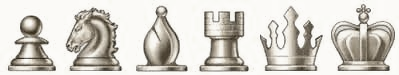 Summer 2016 Registration Form(July 5 - 9 and July 11 –16, 2016)Student’s Name: ___________________________________________________ DOB ____________    Chess Level______________ Home Address: _____________________________________________City: _______________________ State: _____ Zip: _________ Home Phone #__________________Email Address: ______________________________________________________________________Mother’s Name:  __________________________________ Cell Phone # _______________________Father’s Name ____________________________________ Cell Phone # _______________________Mother’s Work # _____________________________Father’s Work #__________________________Emergency Contact Name: __________________________________Tel #_______________________	Registering for: Week One_____	Week Two_____	Both Weeks______You will be receiving a package with medical forms, emergency forms and waivers prior to start of the program.  ALL FORMS MUST BE ON FILE PRIOR TO START OF THE PROGRAMPermission is granted for student to engage in all program activities except as noted on child’s health form.Permission is granted to use any photos in connection with publicity for the Summer Chess Academy for Talented Youth.Parent Signature: __________________________________________ Date: ___________________Commuter Tuition* per Session: (lunch is included) $700 - by 2/29, $800 - by 5/15, $900 - thereafter Residential (room & board on campus) Tuition per Session*: $1,050 - by 2/29, $1,150 - by 5/15, $1,250 - thereafter *Early Arrival / Late Departure $70 *10% Sibling Discount AvailableIntersession: Sunday, July 10: $120Please mail your application & payment payable to ChessMates to: 1339 73rd St, Brooklyn, NY 11228